Obec Terchová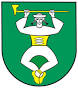 Zverejnenie zámeru predaja majetku obceZverejnenie zámeru  predať nehnuteľný majetok vo vlastníctve Obce  Terchová ako prípad  hodný osobitného zreteľa       Obec  Terchová v súlade s ustanovením §9a odsek 8 písm.e) zákona SNR č. 138/1991 Zb. o majetku obcí v znení neskorších predpisov  zverejňuje zámer predať prebytočný majetok obce z dôvodu hodného osobitného zreteľa : novovytvoreného pozemku v zmysle geometrického plánu č. 52168735-78/2020  zo dňa 19.06.2020  a to C KN 670/7 záhrada o výmere 83m2 z pôvodných pozemkov EKN 17065 a EKN 17123/3 k.ú. Terchová  zapísaných na liste vlastníctva č. 1438 pre katastrálne územie Terchová   za cenu 7,00 Eur za 1m2 pre kupujúcich : Jána Mihu a manž. Danu Mihovú, bytom Terchová 1171. Zdôvodnenie prípadu osobitného zreteľa :Osobitný zreteľ  je zdôvodnený skutočnosťou, že uvedený pozemok sa nachádza za rodinným domom v bezpodielovom  spoluvlastníctve manželov - žiadateľov  a má povahu priľahlej plochy, ktorá svojim umiestnením a využitím tvorí neoddeliteľný celok so stavbou – rodinným domom postaveným na pozemku parc.č. C KN 670/4 k.ú. Terchová, pričom je dlhodobo využívaná ako záhrada pri rodinnom dome.V terchovej 3.11.2020